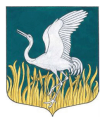 ЛЕНИНГРАДСКАЯ ОБЛАСТЬЛУЖСКИЙ МУНИЦИПАЛЬНЫЙ РАЙОНАДМИНИСТРАЦИЯМШИНСКОГО СЕЛЬСКОГО ПОСЕЛЕНИЯПОСТАНОВЛЕНИЕот       05 июня 2018 года      № 225/1                                             Об утверждении дизайн-проекта общественной территории, включенной в муниципальную программу «Формирование комфортной городской среды на территории Мшинского сельского поселения Лужского муниципального района на 2018-2022 годы», подлежащих благоустройству в 2018 году          Руководствуясь статьей 33 Федерального закона от 06.10.2003                              № 131-ФЗ «Об общих принципах организации местного самоуправления в Российской Федерации», постановлением Правительства Российской Федерации 10.02.2017 № 169 «Об утверждении Правил предоставления и распределения субсидий из федерального бюджета бюджетам субъектов Российской Федерации на поддержку государственных программ субъектов Российской Федерации и муниципальных программ формирования современной городской среды» (с изменениями и дополнениями), положениями приоритетного проекта «Формирование комфортной городской среды», утвержденного президиумом Совета при Президенте Российской Федерации по стратегическому развитию и приоритетным проектам (протокол от 21.11.2016 № 10), администрация Мшинского сельского поселения   п о с т а н о в л я е т:        1.Утвердить  дизайн-проект благоустройства общественной территории, расположенной на территории Мшинского сельского поселения:п.Мшинская, ул.Комсомольская, д.3, корп.2        2. Настоящее постановление  разместить на официальном сайте администрации Мшинского  сельского поселения  в сети Интернет http://мшинское.рф/.            3. Контроль за исполнением настоящего постановления оставляю за собой.Глава администрацииМшинского   сельского поселения                                         Ю.В.КандыбаРазослано: в прокуратуру, в дело